ПРОЕКТ межевания территории городского округа "Город Архангельск" на часть района Исакогорки в границах территориальных зон Ж1, О1, Т (ул. Дрейера) площадью 9,0815 гаI. Основная часть проекта межевания территории1. Текстовая часть проекта межевания территории1. Перечень и сведения о площади образуемых земельных участков, в том числе возможные способы их образованияВ результате анализа исходной документации выявлено, 
что проектируемые земельные участки расположены на части района Исакогорки в границах территориальных зон Ж1, О1, Т (ул. Дрейера) 
в кадастровом квартале 29:22:080402.Категория земель территории, в границах которой разрабатывается проект межевания территории – земли населенных пунктов. Площадь территории проектирования составляет 9,0815 га. Функциональные зоны согласно генеральному плану муниципального образования "Город Архангельск", утвержденному постановлением министерства строительства и архитектуры Архангельской области от 2 апреля 2020 года № 37-п (с изменениями), в границах которых разрабатывается проект межевания территории: зона застройки индивидуальными жилыми домами;многофункциональная общественно-деловая зона;зона транспортной инфраструктуры.Территориальные зоны согласно правилам землепользования и застройки городского округа "Город Архангельск", утвержденным постановлением министерства строительства и архитектуры Архангельской области 
от 29 сентября 2020 года № 68-п (с изменениями), в границах которых разрабатывается проект межевания территории:зона застройки индивидуальными жилыми домами (Ж1).Территория в границах разработки проекта межевания находится 
в границах следующих зон с особыми условиями использования территорий:многофункциональная общественно-деловая зона (О1);зона транспортной инфраструктуры (Т);зона застройки индивидуальными жилыми домами (Ж1).Территория в границах разработки проекта межевания территории находится в границах следующих зон с особыми условиями использования территорий:зона затопления;второй пояс зон санитарной охраны источников водоснабжения.третий пояс зон санитарной охраны источников водоснабжения.Формирование проектных границ земельных участков выполнено 
в пределах красных линий с учетом существующей градостроительной ситуации и фактического использования территории, местоположения границ земельных участков, сведения о которых содержатся в Едином государственном реестре недвижимости.Транспортная инфраструктура территории сформирована.Проектом межевания территории предусмотрено образование земельных участков путем выполнения кадастровых работ:образование земельного участка 29:22:080402:ЗУ1 площадью 
1 733 кв. м с видом разрешенного использования "Малоэтажная многоквартирная жилая застройка" из земель, находящихся в государственной или муниципальной собственности;образование земельного участка 29:22:080402:ЗУ2 площадью 
1 754 кв. м с видом разрешенного использования "Малоэтажная многоквартирная жилая застройка" из земель, находящихся в государственной или муниципальной собственности;образование земельного участка 29:22:080402:ЗУ3 площадью 
1 767 кв. м с видом разрешенного использования "Малоэтажная многоквартирная жилая застройка" из земель, находящихся в государственной или муниципальной собственности;образование земельного участка 29:22:080402:ЗУ4 площадью 
700 кв. м с видом разрешенного использования "Малоэтажная многоквартирная жилая застройка" из земель, находящихся в государственной 
или муниципальной собственности;образование земельного участка 29:22:080402:ЗУ5 площадью 
926 кв. м с видом разрешенного использования "Малоэтажная многоквартирная жилая застройка" из земель, находящихся в государственной или муниципальной собственности;образование земельного участка 29:22:080402:ЗУ6 площадью 
849 кв. м с видом разрешенного использования "Малоэтажная многоквартирная жилая застройка" из земель, находящихся в государственной 
или муниципальной собственности;образование земельного участка 29:22:080402:ЗУ7 площадью 
679 кв. м с видом разрешенного использования "Малоэтажная многоквартирная жилая застройка" из земель, находящихся в государственной или муниципальной собственности;образование земельного участка 29:22:080402:ЗУ8 площадью 
511 кв. м с видом разрешенного использования "Малоэтажная многоквартирная жилая застройка" из земель, находящихся в государственной 
или муниципальной собственности;образование земельного участка 29:22:080402:ЗУ9 площадью 
589 кв. м с видом разрешенного использования "Малоэтажная многоквартирная жилая застройка" из земель, находящихся в государственной 
или муниципальной собственности;образование земельного участка 29:22:080402:ЗУ10 площадью 
674 кв. м с видом разрешенного использования "Малоэтажная многоквартирная жилая застройка" из земель, находящихся в государственной 
или муниципальной собственности;образование земельного участка 29:22:080402:ЗУ11 площадью 
613 кв. м с видом разрешенного использования "Малоэтажная многоквартирная жилая застройка" из земель, находящихся в государственной 
или муниципальной собственности;образование земельного участка 29:22:080402:ЗУ12 площадью 
502 кв. м с видом разрешенного использования "Малоэтажная многоквартирная жилая застройка" из земель, находящихся в государственной 
или муниципальной собственности;образование земельного участка 29:22:080402:ЗУ13 площадью 
1 737 кв. м с видом разрешенного использования "Малоэтажная многоквартирная жилая застройка" из земель, находящихся в государственной или муниципальной собственности;образование земельного участка 29:22:080402:ЗУ14 площадью 
3 855 кв. м с видом разрешенного использования "Малоэтажная многоквартирная жилая застройка" из земель, находящихся в государственной или муниципальной собственности;образование земельного участка 29:22:080402:ЗУ15 площадью 
4 162 кв. м с видом разрешенного использования "Малоэтажная многоквартирная жилая застройка" из земель, находящихся в государственной или муниципальной собственности;образование земельного участка 29:22:080402:ЗУ16 площадью 
2 666 кв. м с видом разрешенного использования "Малоэтажная многоквартирная жилая застройка" из земель, находящихся в государственной или муниципальной собственности;образование земельного участка 29:22:080402:ЗУ17 площадью 
2 263 кв. м с видом разрешенного использования "Малоэтажная многоквартирная жилая застройка" путем перераспределения земельного участка с кадастровым номером 29:22:080402:1 и земель, находящихся 
в государственной или муниципальной собственности;образование земельного участка 29:22:080402:ЗУ18 площадью 
3 856 кв. м с видом разрешенного использования "Образование и просвещение" из земель, находящихся в государственной или муниципальной собственности;образование земельного участка 29:22:080402:ЗУ19 площадью 
3 590 кв. м с видом разрешенного использования "Малоэтажная многоквартирная жилая застройка" из земель, находящихся в государственной или муниципальной собственности;образование земельного участка 29:22:080402:ЗУ20 площадью 
1 284 кв. м с видом разрешенного использования "Малоэтажная многоквартирная жилая застройка" из земель, находящихся в государственной или муниципальной собственности;образование земельного участка 29:22:080402:ЗУ21 площадью 
1 596 кв. м с видом разрешенного использования "Малоэтажная многоквартирная жилая застройка" из земель, находящихся в государственной или муниципальной собственности;образование земельного участка 29:22:080402:ЗУ22 площадью 
929 кв. м с видом разрешенного использования "Малоэтажная многоквартирная жилая застройка" из земель, находящихся в государственной 
или муниципальной собственности;образование земельного участка 29:22:080402:ЗУ23 площадью 
1 117 кв. м с видом разрешенного использования "Малоэтажная многоквартирная жилая застройка" из земель, находящихся в государственной или муниципальной собственности;образование земельного участка 29:22:080402:ЗУ24 площадью 
2 105 кв. м с видом разрешенного использования "Малоэтажная многоквартирная жилая застройка" из земель, находящихся в государственной или муниципальной собственности;образование земельного участка 29:22:080402:ЗУ25 площадью 
1 045 кв. м с видом разрешенного использования "Малоэтажная многоквартирная жилая застройка" путем перераспределения земельного участка с кадастровым номером 29:22:080402:2 и земель, находящихся 
в государственной или муниципальной собственности;образование земельного участка 29:22:080402:ЗУ26 площадью 
1 268 кв. м с видом разрешенного использования "Малоэтажная многоквартирная жилая застройка" путем перераспределения земельного участка с кадастровым номером 29:22:080402:7 и земель, находящихся 
в государственной или муниципальной собственности;образование земельного участка 29:22:080402:ЗУ27 площадью 
1 246 кв. м с видом разрешенного использования "Малоэтажная многоквартирная жилая застройка" путем перераспределения земельного участка с кадастровым номером 29:22:080402:9 и земель, находящихся 
в государственной или муниципальной собственности;образование земельного участка 29:22:080402:ЗУ28 площадью 
1 122 кв. м с видом разрешенного использования "Малоэтажная многоквартирная жилая застройка" путем перераспределения земельного участка с кадастровым номером 29:22:080402:10 и земель, находящихся 
в государственной или муниципальной собственности;образование земельного участка 29:22:080402:ЗУ29 площадью 
1 487 кв. м с видом разрешенного использования "Малоэтажная многоквартирная жилая застройка" путем перераспределения земельного участка с кадастровым номером 29:22:080402:3 и земель, находящихся 
в государственной или муниципальной собственности;образование земельного участка 29:22:080402:ЗУ30 площадью 
1 301 кв. м с видом разрешенного использования "Малоэтажная многоквартирная жилая застройка" путем перераспределения земельного участка с кадастровым номером 29:22:080402:8 и земель, находящихся 
в государственной или муниципальной собственности;образование земельного участка 29:22:080402:ЗУ31 площадью 
2 706 кв. м с видом разрешенного использования "Малоэтажная многоквартирная жилая застройка" путем перераспределения земельного участка с кадастровым номером 29:22:080402:4 и земель, находящихся 
в государственной или муниципальной собственности;образование земельного участка 29:22:080402:ЗУ32 площадью 
1 429 кв. м с видом разрешенного использования "Малоэтажная многоквартирная жилая застройка" путем перераспределения земельного участка с кадастровым номером 29:22:080402:11 и земель, находящихся 
в государственной или муниципальной собственности;образование земельного участка 29:22:080402:ЗУ33 площадью 
2 948 кв. м с видом разрешенного использования "Малоэтажная многоквартирная жилая застройка" путем перераспределения земельного участка с кадастровым номером 29:22:080402:5 и земель, находящихся 
в государственной или муниципальной собственности;образование земельного участка 29:22:080402:ЗУ34 площадью 
2 406 кв. м с видом разрешенного использования "Малоэтажная многоквартирная жилая застройка" путем перераспределения земельного участка с кадастровым номером 29:22:080402:6 и земель, находящихся 
в государственной или муниципальной собственности;образование земельного участка 29:22:080402:ЗУ35 площадью 
1 324 кв. м с видом разрешенного использования "Малоэтажная многоквартирная жилая застройка" путем перераспределения земельного участка с кадастровым номером 29:22:080402:12 и земель, находящихся 
в государственной или муниципальной собственности;образование земельного участка 29:22:080402:ЗУ36 площадью 
756 кв. м с видом разрешенного использования "Малоэтажная многоквартирная жилая застройка" путем перераспределения земельного участка с кадастровым номером 29:22:080402:13 и земель, находящихся в государственной 
или муниципальной собственности;образование земельного участка 29:22:080402:ЗУ37 площадью 
59 кв. м с видом разрешенного использования "Коммунальное обслуживание" из земель, находящихся в государственной или муниципальной собственности;образование земельного участка 29:22:080402:ЗУ38 площадью 
4 кв. м с видом разрешенного использования "Коммунальное обслуживание" 
из земель, находящихся в государственной или муниципальной собственности;образование земельного участка 29:22:080402:ЗУ39 площадью 
4 кв. м с видом разрешенного использования "Коммунальное обслуживание" 
из земель, находящихся в государственной или муниципальной собственности.Перечень и сведения о площади образуемых земельных участков представлены в таблице № 1, каталог координат образуемых земельных участков – в таблице № 2.Таблица № 1Таблица № 22. Перечень и площади образуемых земельных участков, которые будут отнесены к территориям общего пользования или имуществу общего пользования, в том числе в отношении которых предполагается резервирование и (или) изъятие для государственных или муниципальных нуждПроектом межевания территории предусмотрено образование земельных участков, которые будут отнесены к территориям общего пользования:образование земельного участка 29:22:080402:ЗУ40 площадью 
917 кв. м с видом разрешенного использования "Улично-дорожная сеть" 
из земель, находящихся в государственной или муниципальной собственности;образование земельного участка 29:22:080402:ЗУ41 площадью 
529 кв. м с видом разрешенного использования "Улично-дорожная сеть" 
из земель, находящихся в государственной или муниципальной собственности;образование земельного участка 29:22:080402:ЗУ42 площадью 
768 кв. м с видом разрешенного использования "Улично-дорожная сеть" 
из земель, находящихся в государственной или муниципальной собственности;образование земельного участка 29:22:080402:ЗУ43 площадью 
18 512 кв. м с видом разрешенного использования "Улично-дорожная сеть" 
из земель, находящихся в государственной или муниципальной собственности.Перечень и сведения о площади образуемых земельных участков представлены в таблице № 3, каталог координат – в таблице № 4.Таблица № 3Таблица № 43. Вид разрешенного использования образуемых земельных участков 
в соответствии с проектом планировки территорииВиды разрешенного использования образуемых земельных участков 
в соответствии с проектом планировки территории представлены в таблице № 5.Таблица № 54. Целевое назначение лесов, вид (виды) разрешенного использования лесного участка, количественные и качественные характеристики лесного участка, сведения о нахождении лесного участка в границах особо защитных участков лесовИнформация о целевом назначении лесов, виде разрешенного использования лесного участка, количественные и качественные характеристики лесного участка, сведения о нахождении лесного участка 
в границах особо защитных участков лесов в данном проекте не отображается 
в связи с отсутствием в границах проектирования лесных участков.5. Сведения о границах территории, в отношении которой утвержден проект межевания, содержащие перечень координат характерных точек этих границ в системе координат, используемой для ведения Единого государственного реестра недвижимостиСведения о границах территории, в отношении которой утвержден проект межевания, содержащие перечень координат характерных точек этих границ 
в системе координат, используемой для ведения Единого государственного реестра недвижимости, приведены в таблице № 6. Координаты характерных точек границ территории, в отношении которой утвержден проект межевания, определяются в соответствии с требованиями к точности определения координат характерных точек границ, установленных в соответствии 
с Градостроительным кодексом Российской Федерации для территориальных зон.Таблица № 62. Чертежи межевания территорииГрафическая часть основной части проекта межевания территории выполнена в составе следующего чертежа:чертеж межевания территории с указанием границ образуемых 
и изменяемых земельных участков (масштаб 1:2000) представлен в приложении  к настоящему проекту межевания.На чертеже межевания отображены:границы существующих элементов планировочной структуры;красные линии, утвержденные в составе проекта планировки территории (красные линии не установлены на территорию проектирования);линии отступа от красных линий в целях определения мест допустимого размещения зданий, строений, сооружений (в соответствии с правилами землепользования и застройки муниципального образования 
"Город Архангельск" минимальный отступ зданий, строений, сооружений 
от красных линий вновь строящихся или реконструируемых зданий, строений, сооружений должен быть на расстоянии не менее 5 метров);границы образуемых и изменяемых земельных участков, условные номера образуемых земельных участков;границы публичных сервитутов.________________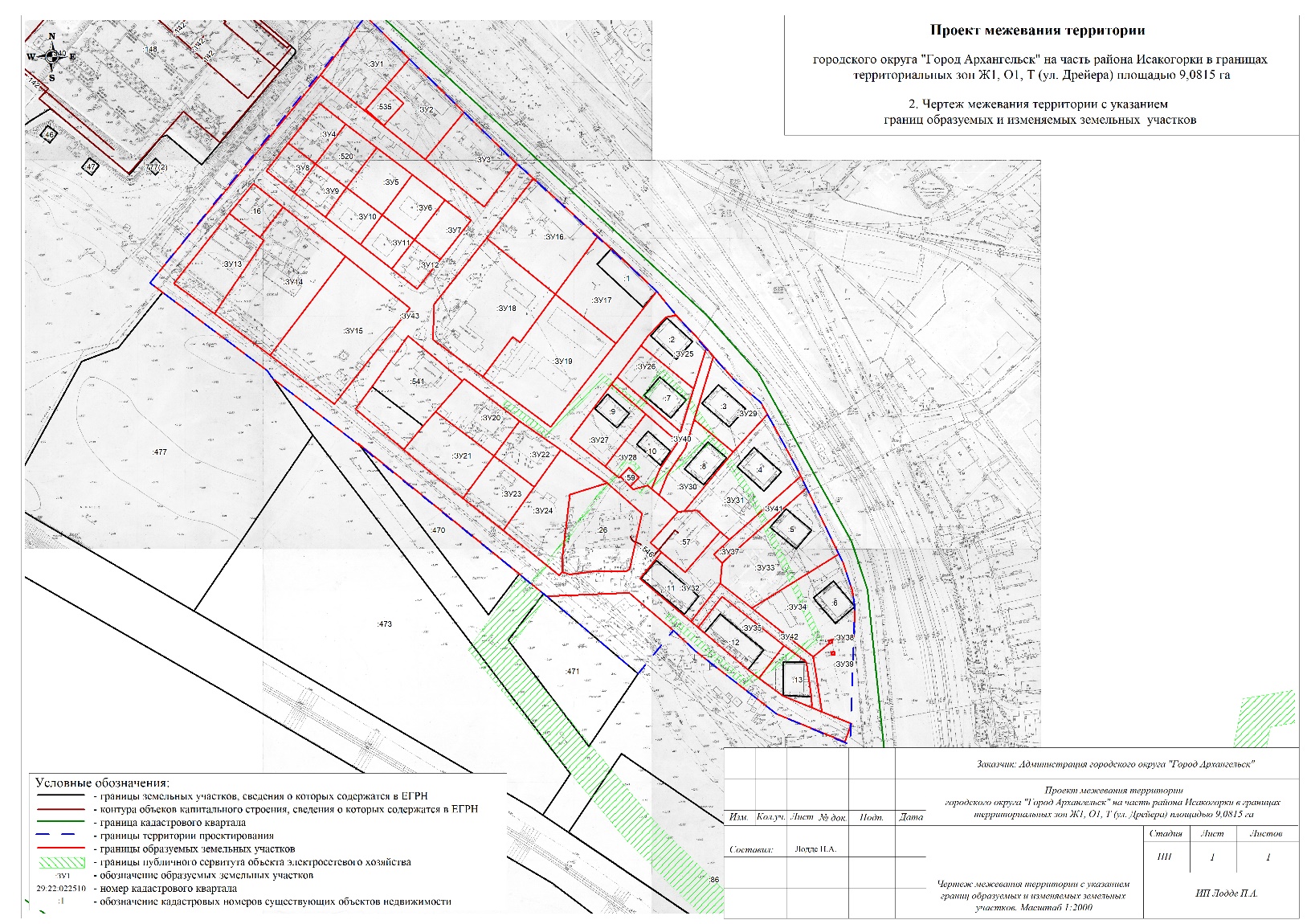 ________________УТВЕРЖДЕНпостановлением Главыгородского округа"Город Архангельск"от 12 февраля 2024 г. № 202Проектируемый земельный участок, обозначениеПроектная площадь, кв. мИсходные характеристики29:22:080402:ЗУ11 733Земли государственной собственности29:22:080402:ЗУ21 754Земли государственной собственности29:22:080402:ЗУ31 767Земли государственной собственности29:22:080402:ЗУ4700Земли государственной собственности29:22:080402:ЗУ5926Земли государственной собственности29:22:080402:ЗУ6849Земли государственной собственности29:22:080402:ЗУ7679Земли государственной собственности29:22:080402:ЗУ8511Земли государственной собственности29:22:080402:ЗУ9589Земли государственной собственности29:22:080402:ЗУ10674Земли государственной собственности29:22:080402:ЗУ11613Земли государственной собственности29:22:080402:ЗУ12502Земли государственной собственности29:22:080402:ЗУ131 737Земли государственной собственности29:22:080402:ЗУ143 855Земли государственной собственности29:22:080402:ЗУ154 162Земли государственной собственности29:22:080402:ЗУ162 666Земли государственной собственности29:22:080402:ЗУ172 263Земельный участок с кадастровым номером 29:22:080402:1 и земли государственной собственности29:22:080402:ЗУ183 856Земли государственной собственности29:22:080402:ЗУ193 590Земли государственной собственности29:22:080402:ЗУ201 284Земли государственной собственности29:22:080402:ЗУ211 596Земли государственной собственности29:22:080402:ЗУ22929Земли государственной собственности29:22:080402:ЗУ231 117Земли государственной собственности29:22:080402:ЗУ242 105Земли государственной собственности29:22:080402:ЗУ251 045Земельный участок с кадастровым номером 29:22:080402:2 и земли государственной собственности29:22:080402:ЗУ261 268Земельный участок с кадастровым номером 29:22:080402:7 и земли государственной собственности29:22:080402:ЗУ271 246Земельный участок с кадастровым номером 29:22:080402:9 и земли государственной собственности29:22:080402:ЗУ281 122Земельный участок с кадастровым номером 29:22:080402:10 и земли государственной собственности29:22:080402:ЗУ291 487Земельный участок с кадастровым номером 29:22:080402:3 и земли государственной собственности29:22:080402:ЗУ301 301Земельный участок с кадастровым номером 29:22:080402:8 и земли государственной собственности29:22:080402:ЗУ312 706Земельный участок с кадастровым номером 29:22:080402:4 и земли государственной собственности29:22:080402:ЗУ321 429Земельный участок с кадастровым номером 29:22:080402:11 и земли государственной собственности29:22:080402:ЗУ332 948Земельный участок с кадастровым номером 29:22:080402:5 и земли государственной собственности29:22:080402:ЗУ342 406Земельный участок с кадастровым номером 29:22:080402:6 и земли государственной собственности29:22:080402:ЗУ351 324Земельный участок с кадастровым номером 29:22:080402:12 и земли государственной собственности29:22:080402:ЗУ36756Земельный участок с кадастровым номером 29:22:080402:13 и земли государственной собственности29:22:080402:ЗУ3759Земли государственной собственности29:22:080402:ЗУ384Земли государственной собственности29:22:080402:ЗУ394Земли государственной собственностиПроектируемый земельный участок, обозначениеСистема координат МСК-29Система координат МСК-29Проектируемый земельный участок, обозначениеКоординатыКоординатыПроектируемый земельный участок, обозначениеXY29:22:080402:ЗУ1648359,03648332,50648313,99648299,26648298,46648320,02648359,032521988,832522018,082522003,122521991,112521990,382521961,242521988,8329:22:080402:ЗУ2648332,50648299,79648268,45648298,46648299,26648289,28648304,00648313,99648332,502522018,082522054,322522030,732521990,382521991,112522003,352522015,362522003,122522018,0829:22:080402:ЗУ3648299,79648268,02648239,51648268,45648299,792522054,322522089,482522069,662522030,732522054,3229:22:080402:ЗУ4648301,76648289,17648262,91648275,62648301,762521961,462521978,742521960,222521942,252521961,4629:22:080402:ЗУ5648274,68648258,36648231,68648248,40648274,682521999,312522022,672522004,402521980,792521999,3129:22:080402:ЗУ6648258,36648242,97648216,67648231,68648258,362522022,672522044,312522025,722522004,402522022,6729:22:080402:ЗУ7648242,97648230,62648204,63648216,67648242,972522044,312522061,692522042,842522025,722522044,3129:22:080402:ЗУ8648275,62648262,91648243,96648257,19648275,622521942,252521960,222521947,162521928,842521942,2529:22:080402:ЗУ9648262,91648248,40648228,92648243,96648262,912521960,222521980,792521967,942521947,162521960,2229:22:080402:ЗУ10648248,40648231,68648212,20648228,92648248,402521980,792522004,402521991,082521967,942521980,7929:22:080402:ЗУ11648231,68648216,67648197,22648212,20648231,682522004,402522025,722522011,792521991,082522004,4029:22:080402:ЗУ12648216,67648204,63648185,01648197,22648216,672522025,722522042,842522028,632522011,792522025,7229:22:080402:ЗУ13648229,00648214,36648212,50648164,09648182,62648229,002521906,042521926,312521929,052521899,052521872,292521906,0429:22:080402:ЗУ14648234,42648204,26648138,72648164,09648212,50648214,36648234,422521940,452521981,822521935,802521899,052521929,052521926,312521940,4529:22:080402:ЗУ15648204,26648172,58648109,06648138,72648204,262521981,822522024,492521978,292521935,802521981,8229:22:080402:ЗУ16648258,81648223,37648184,99648219,36648258,812522100,622522143,332522117,502522072,032522100,6229:22:080402:ЗУ17648223,37648189,44648154,97648184,99648223,372522143,332522182,732522157,742522117,502522143,3329:22:080402:ЗУ18648219,36648184,99648153,27648156,59648130,29648152,90648175,68648219,362522072,032522117,502522096,122522091,142522073,012522040,032522040,022522072,0329:22:080402:ЗУ19648130,29648156,59648153,27648184,99648154,97648099,71648130,292522073,012522091,142522096,122522117,502522157,742522117,722522073,0129:22:080402:ЗУ20648128,56648102,70648079,61648106,67648127,12648128,562522061,112522097,652522082,112522043,482522059,932522061,1129:22:080402:ЗУ21648106,67648079,61648051,61648064,85648081,54648097,24648106,672522043,482522082,112522063,262522045,272522023,892522035,862522043,4829:22:080402:ЗУ22648102,70648085,17648060,71648079,61648102,702522097,652522124,902522108,712522082,112522097,6529:22:080402:ЗУ23648079,61648060,71648032,01648051,61648079,612522082,112522108,712522089,902522063,262522082,1129:22:080402:ЗУ24648085,17648065,03648056,65648015,30648006,73648004,51648032,01648060,71648085,172522124,902522155,622522131,882522128,402522128,692522127,102522089,902522108,712522124,9029:22:080402:ЗУ25648173,02648174,48648161,31648154,19648127,65648154,21648160,46648173,022522189,222522195,552522209,132522215,812522208,782522173,762522178,072522189,2229:22:080402:ЗУ26648154,21648127,65648099,66648133,47648154,212522173,762522208,782522201,372522159,332522173,7629:22:080402:ЗУ27648128,52648110,27648075,56648092,46648128,522522155,902522178,602522153,782522130,842522155,9029:22:080402:ЗУ28648110,27648093,32648091,87648075,20648062,46648064,48648061,68648063,52648069,35648075,40648069,62648068,73648075,56648110,272522178,602522199,682522199,302522188,852522184,182522181,592522172,542522170,432522175,822522169,202522163,832522163,012522153,782522178,6029:22:080402:ЗУ29648148,99648134,40648120,52648113,07648088,05648107,95648148,992522220,682522234,382522252,282522256,742522235,752522209,812522220,6829:22:080402:ЗУ30648107,95648088,05648048,75648048,27648058,55648072,42648089,43648107,952522209,812522235,752522205,632522201,752522189,182522194,242522204,902522209,8129:22:080402:ЗУ31648113,07648077,81648074,15648031,64648036,55648049,60648048,75648088,05648113,072522256,742522277,872522279,772522235,422522229,432522213,902522205,632522235,752522256,7429:22:080402:ЗУ32648021,79648009,62648036,55648031,64648027,24648021,88648016,37648003,36647995,95647978,09648004,42648020,95648021,792522192,192522207,842522229,432522235,422522231,182522225,782522231,372522230,702522225,432522212,702522178,882522191,542522192,1929:22:080402:ЗУ33648021,84648066,79648025,01647988,16648003,36648016,37648021,842522236,662522283,732522306,062522251,522522230,702522231,372522236,6629:22:080402:ЗУ34647988,16648025,01648019,66648002,12647991,78647971,25647969,81647969,46647967,49647958,48647988,162522251,522522306,062522308,972522315,652522317,722522317,852522303,812522301,842522302,192522292,182522251,5229:22:080402:ЗУ35647994,95647965,00647943,46647948,53647971,07647974,41647994,952522232,082522273,102522257,912522250,502522221,712522217,432522232,0829:22:080402:ЗУ36647965,00647954,89647932,70647925,76647932,69647943,46647965,002522273,102522287,942522291,902522292,512522273,442522257,912522273,1029:22:080402:ЗУ37648021,88648027,24648021,84648016,37648021,882522225,782522231,182522236,662522231,372522225,7829:22:080402:ЗУ38647967,49647969,46647969,81647967,84647967,492522302,192522301,842522303,812522304,162522302,1929:22:080402:ЗУ39647960,00647961,97647962,32647960,35647960,002522303,972522303,622522305,592522305,942522303,97Проектируемый земельный участок, обозначениеПроектная площадь, кв. мИсходные характеристики29:22:080402:ЗУ40917Земли государственной собственности29:22:080402:ЗУ41529Земли государственной собственности29:22:080402:ЗУ42768Земли государственной собственности29:22:080402:ЗУ4318 512Земли государственной собственностиПроектируемый земельный участок, обозначениеСистема координат МСК-29Система координат МСК-29Проектируемый земельный участок, обозначениеКоординатыКоординатыПроектируемый земельный участок, обозначениеXY29:22:080402:ЗУ40648133,47648099,66648127,65648154,19648148,99648107,95648089,43648072,42648058,55648062,46648075,20648091,87648093,32648110,27648128,52648133,472522159,332522201,372522208,782522215,812522220,682522209,812522204,902522194,242522189,182522184,182522188,852522199,302522199,682522178,602522155,902522159,3329:22:080402:ЗУ41648027,24648031,64648074,15648066,79648021,84648027,242522231,182522235,422522279,772522283,732522236,662522231,1829:22:080402:ЗУ42647978,09647995,95648003,36647988,16647958,48647923,35647925,76647932,70647954,89647965,00647994,95647974,41647978,092522212,702522225,432522230,702522251,522522292,182522299,162522292,512522291,902522287,942522273,102522232,082522217,432522212,7029:22:080402:ЗУ43647916,34647923,35647925,76647932,69647943,46647948,53647971,07647974,41647978,09648004,42648021,79648027,63648048,27648058,55648062,46648064,48648061,68648063,52648069,62648068,73648075,56648092,46648128,52648133,47648154,21648160,46648173,02648174,48648189,44648154,97648099,71648130,29648152,90648175,68648219,36648258,81648268,02648239,51648268,45648298,46648320,02648182,35648128,87648123,88648082,81648084,26647990,81647995,08647971,95647959,17647920,83647904,49647916,34648046,27648065,03648085,17648102,70648128,56648127,12648154,78648121,12648106,39648081,54648064,85648051,61648032,01648004,51648006,73648005,35648007,77648008,59648010,41648046,27648172,58648204,26648234,42648248,69648229,00648182,62648164,09648138,72648109,06648172,58648230,62648242,97648258,36648274,68648289,17648301,76648275,62648257,19648243,96648228,92648212,20648197,22648185,01648204,63648230,622522318,342522299,162522292,512522273,442522257,912522250,502522221,712522217,432522212,702522178,882522192,192522184,742522201,752522189,182522184,182522181,592522172,542522170,432522163,832522163,012522153,782522130,842522155,902522159,332522173,762522178,072522189,222522195,552522182,732522157,742522117,722522073,012522040,032522040,022522072,032522100,622522089,482522069,662522030,732521990,382521961,242521856,812521934,402521938,222521995,932521994,742522119,392522172,312522201,662522216,512522270,022522314,522522318,342522178,582522155,622522124,902522097,652522061,112522059,932522023,962522002,072521991,972522023,892522045,272522063,262522089,902522127,102522128,692522133,602522148,082522169,602522171,982522178,582522024,492521981,822521940,452521920,992521906,042521872,292521899,052521935,802521978,292522024,492522061,692522044,312522022,672521999,312521978,742521961,462521942,252521928,842521947,162521967,942521991,082522011,792522028,632522042,842522061,69Проектируемый земельный участок, обозначениеПроектный вид разрешенного использования29:22:080402:ЗУ1Малоэтажная многоквартирная жилая застройка (2.1.1)29:22:080402:ЗУ2Малоэтажная многоквартирная жилая застройка (2.1.1)29:22:080402:ЗУ3Малоэтажная многоквартирная жилая застройка (2.1.1)29:22:080402:ЗУ4Малоэтажная многоквартирная жилая застройка (2.1.1)29:22:080402:ЗУ5Малоэтажная многоквартирная жилая застройка (2.1.1)29:22:080402:ЗУ6Малоэтажная многоквартирная жилая застройка (2.1.1)29:22:080402:ЗУ7Малоэтажная многоквартирная жилая застройка (2.1.1)29:22:080402:ЗУ8Малоэтажная многоквартирная жилая застройка (2.1.1)29:22:080402:ЗУ9Малоэтажная многоквартирная жилая застройка (2.1.1)29:22:080402:ЗУ10Малоэтажная многоквартирная жилая застройка (2.1.1)29:22:080402:ЗУ11Малоэтажная многоквартирная жилая застройка (2.1.1)29:22:080402:ЗУ12Малоэтажная многоквартирная жилая застройка (2.1.1)29:22:080402:ЗУ13Малоэтажная многоквартирная жилая застройка (2.1.1)29:22:080402:ЗУ14Малоэтажная многоквартирная жилая застройка (2.1.1)29:22:080402:ЗУ15Малоэтажная многоквартирная жилая застройка (2.1.1)29:22:080402:ЗУ16Малоэтажная многоквартирная жилая застройка (2.1.1)29:22:080402:ЗУ17Малоэтажная многоквартирная жилая застройка (2.1.1)29:22:080402:ЗУ18Образование и просвещение (3.5)29:22:080402:ЗУ19Малоэтажная многоквартирная жилая застройка (2.1.1)29:22:080402:ЗУ20Малоэтажная многоквартирная жилая застройка (2.1.1)29:22:080402:ЗУ21Малоэтажная многоквартирная жилая застройка (2.1.1)29:22:080402:ЗУ22Малоэтажная многоквартирная жилая застройка (2.1.1)29:22:080402:ЗУ23Малоэтажная многоквартирная жилая застройка (2.1.1)29:22:080402:ЗУ24Малоэтажная многоквартирная жилая застройка (2.1.1)29:22:080402:ЗУ25Малоэтажная многоквартирная жилая застройка (2.1.1)29:22:080402:ЗУ26Малоэтажная многоквартирная жилая застройка (2.1.1)29:22:080402:ЗУ27Малоэтажная многоквартирная жилая застройка (2.1.1)29:22:080402:ЗУ28Малоэтажная многоквартирная жилая застройка (2.1.1)29:22:080402:ЗУ29Малоэтажная многоквартирная жилая застройка (2.1.1)29:22:080402:ЗУ30Малоэтажная многоквартирная жилая застройка (2.1.1)29:22:080402:ЗУ31Малоэтажная многоквартирная жилая застройка (2.1.1)29:22:080402:ЗУ32Малоэтажная многоквартирная жилая застройка (2.1.1)29:22:080402:ЗУ33Малоэтажная многоквартирная жилая застройка (2.1.1)29:22:080402:ЗУ34Малоэтажная многоквартирная жилая застройка (2.1.1)29:22:080402:ЗУ35Малоэтажная многоквартирная жилая застройка (2.1.1)29:22:080402:ЗУ36Малоэтажная многоквартирная жилая застройка (2.1.1)29:22:080402:ЗУ37Коммунальное обслуживание (3.1)29:22:080402:ЗУ38Коммунальное обслуживание (3.1)29:22:080402:ЗУ39Коммунальное обслуживание (3.1)29:22:080402:ЗУ40Улично-дорожная сеть (12.0.1)29:22:080402:ЗУ41Улично-дорожная сеть (12.0.1)29:22:080402:ЗУ42Улично-дорожная сеть (12.0.1)29:22:080402:ЗУ43Улично-дорожная сеть (12.0.1)Номер точкиСистема координат МСК-29Система координат МСК-29Номер точкиКоординатыКоординатыНомер точкиXY1234567891011121314151617181920211648182,35648359,03648268,02648258,81648189,44648174,48648134,40648120,52648077,81648019,66648002,12647991,78647902,85647920,83647959,17647971,95647943,36647990,81648082,81648123,88648128,87648182,352521856,812521988,832522089,482522100,622522182,732522195,552522234,382522252,282522277,872522308,972522315,652522317,722522318,082522270,022522216,512522201,662522180,042522119,392521995,932521938,222521934,402521856,81ПРИЛОЖЕНИЕ к проекту межевания территории городского округа "Город Архангельск" на часть района Исакогорки в границах территориальных зон Ж1, О1, Т (ул. Дрейера) площадью 9,0815 га